ПриложениеАкция «Спешим делать добро», посвящённая Дню пожилого человека(дарение комнатных растений, посаженных детьми с родителями)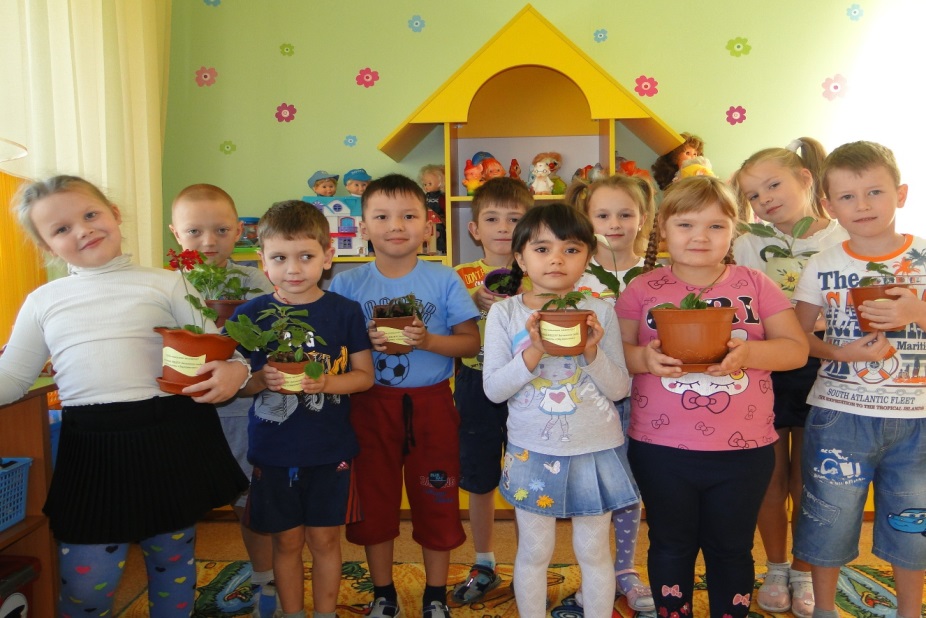 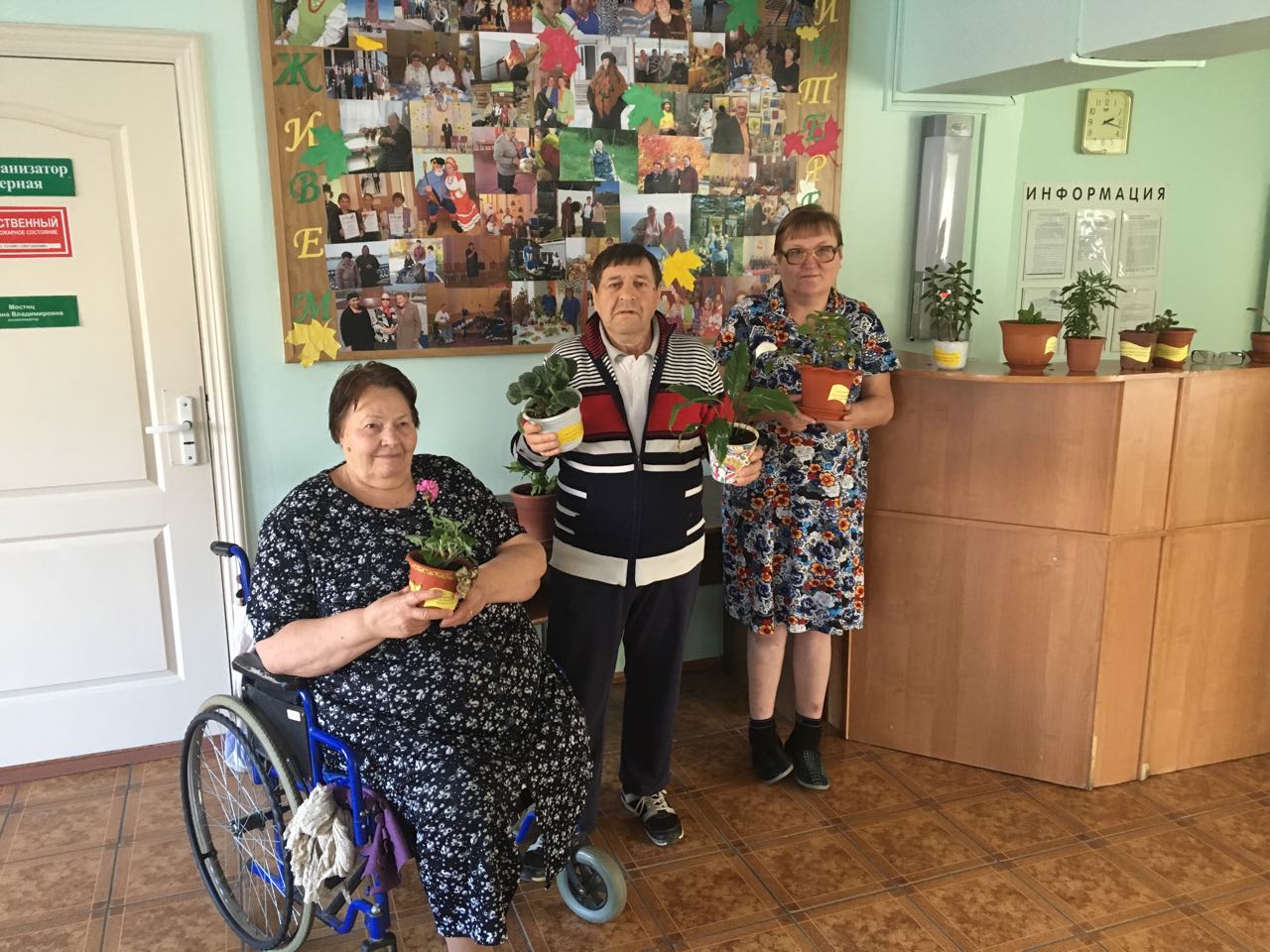 В международный день
Пожилых людей
Цветы и поздравленьяПримите от детей.
Желаем вам здоровья,
Счастливых долгих лет,
Чтоб каждый день любовью,
Заботой был согрет.Выставка поделок «Дары осени»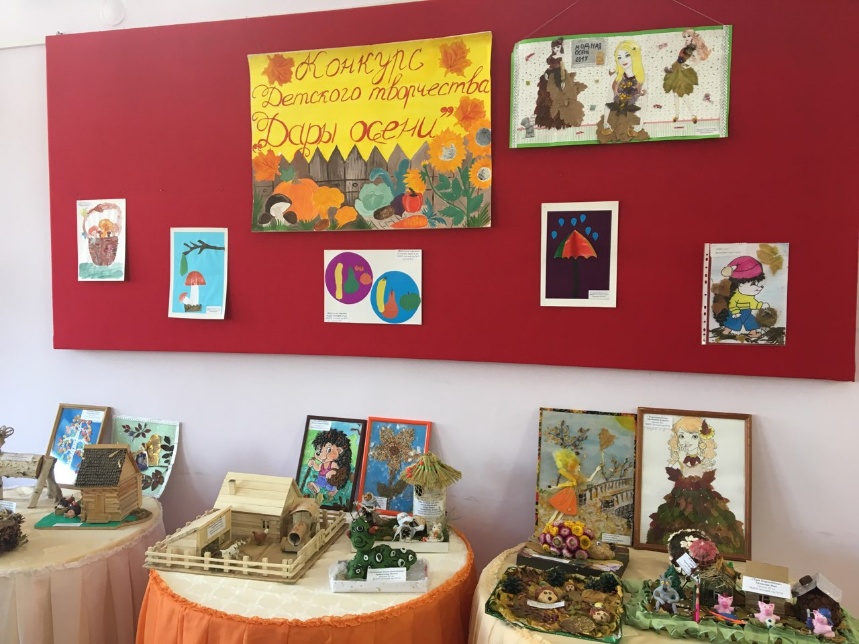 Наши руки – не для скуки!
Всё умеют делать руки!
Интересные дела
Осень детям принесла!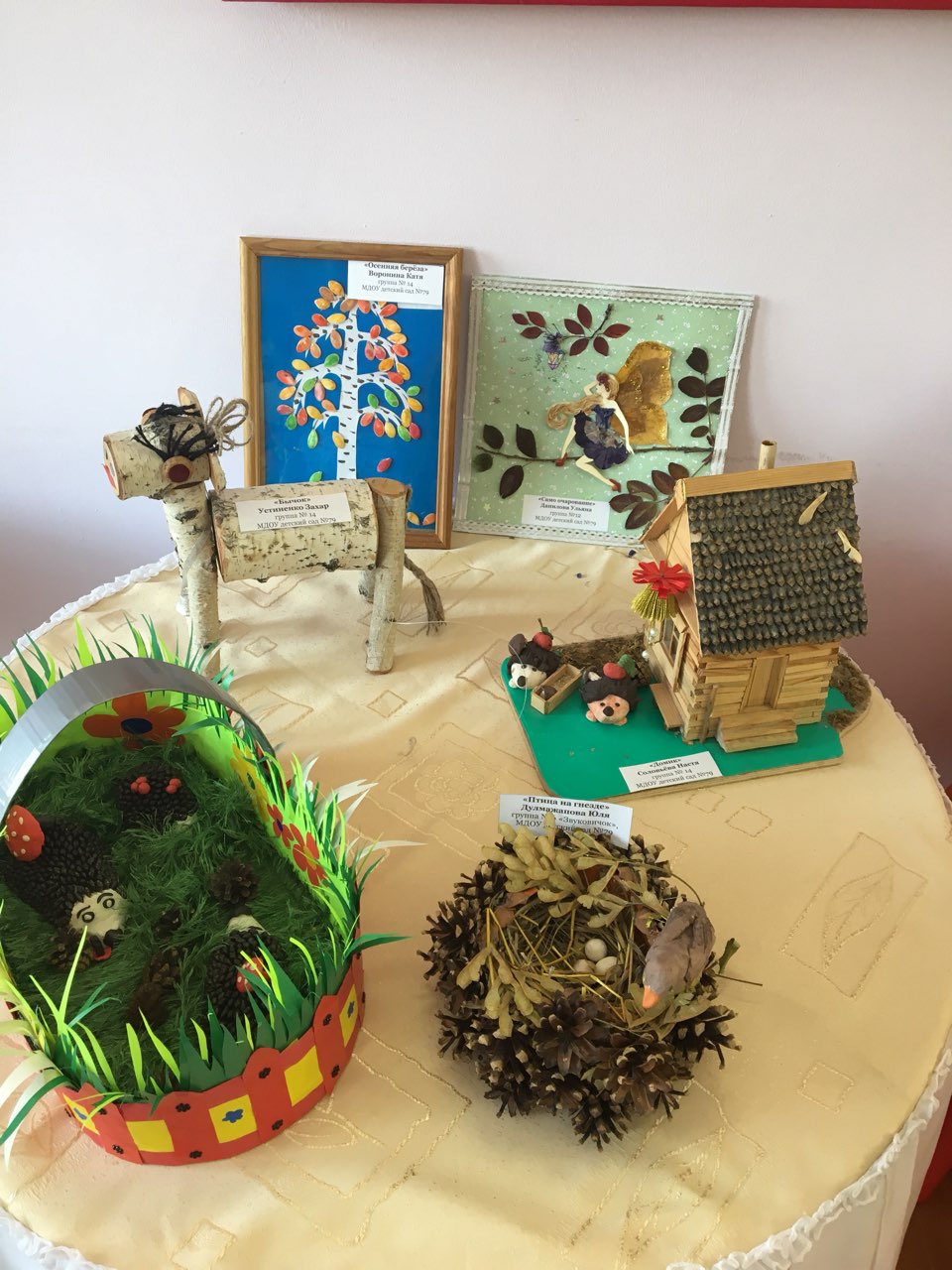 Музыкальная открытка,посвящённая Дню матери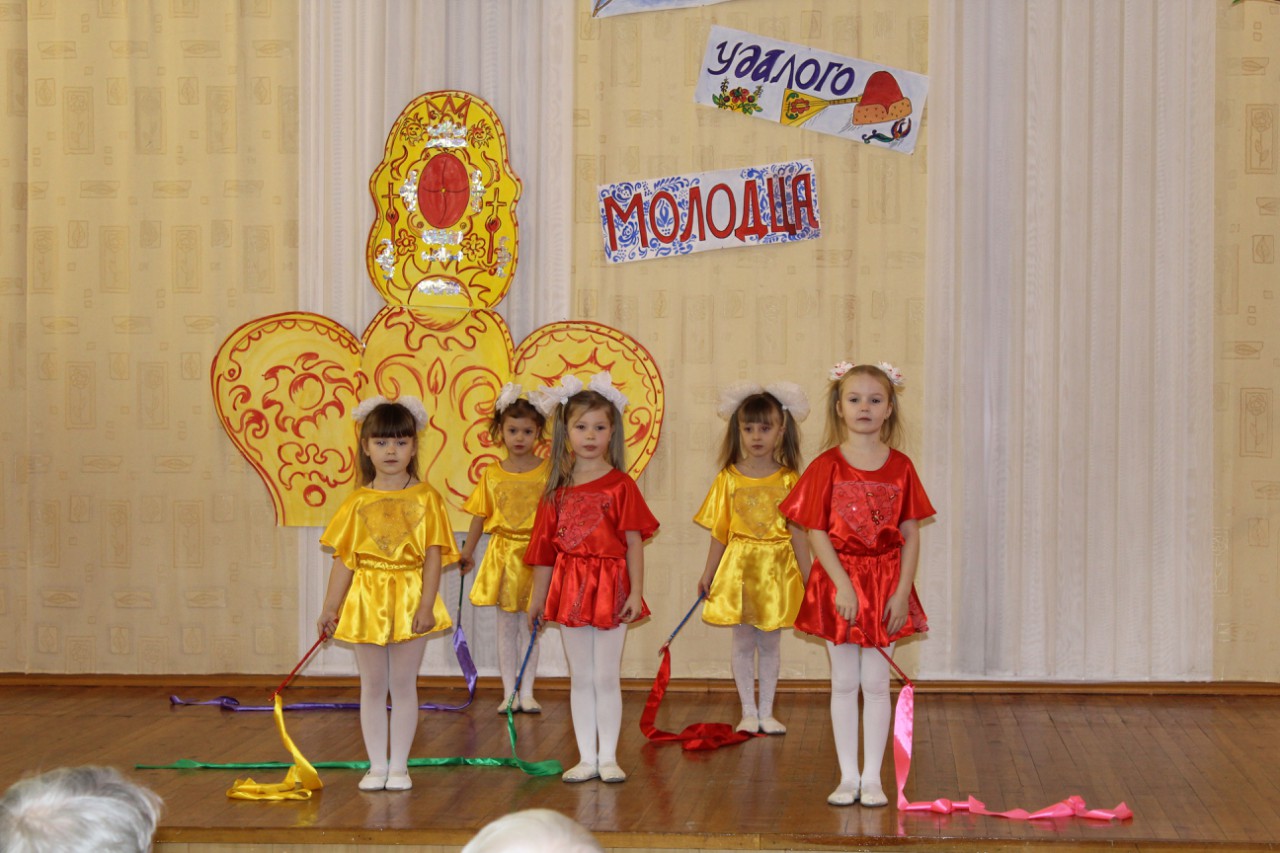 Что таится в слове «мама»?
Человек — любимый самый,
Самый лучший, дорогой,
Самый милый и родной!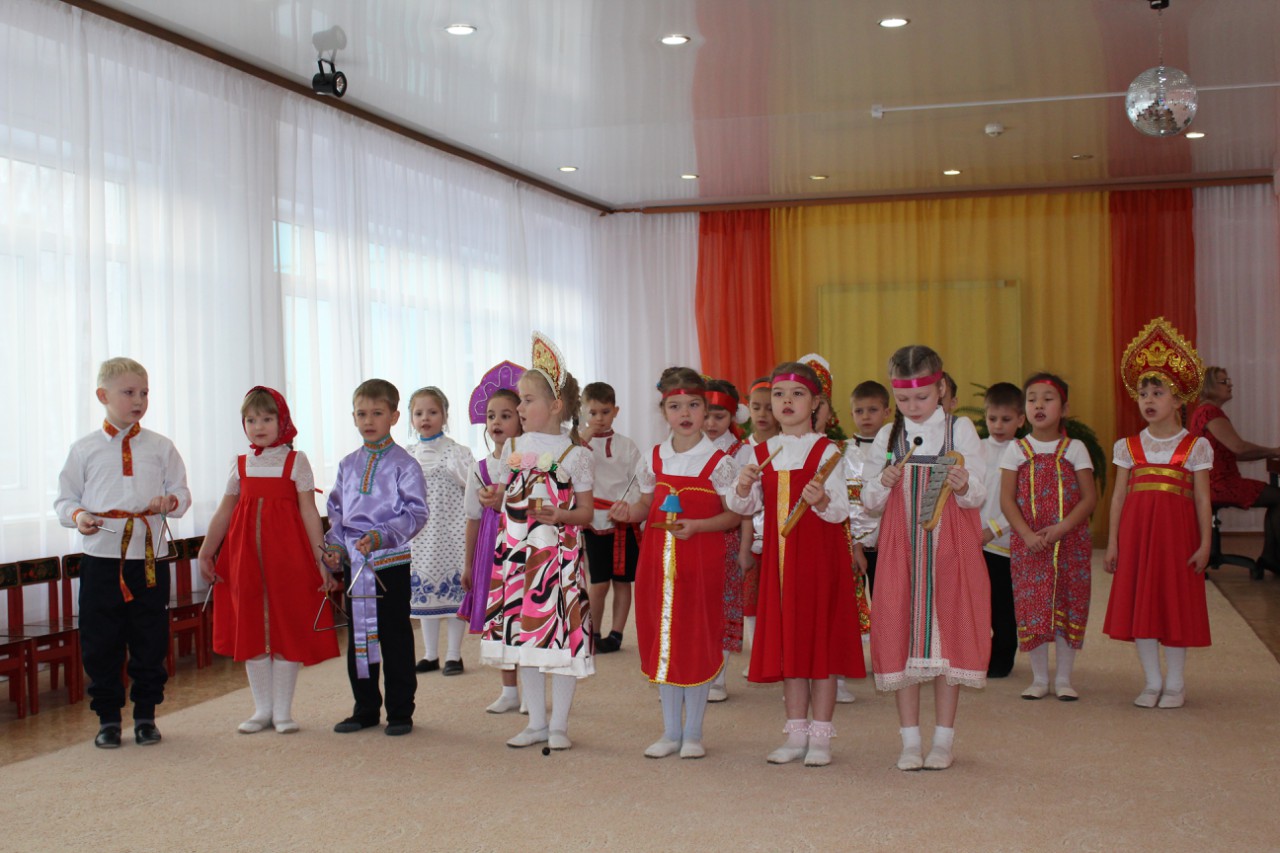 «Праздник к нам приходит…»(изготовление ёлочных игрушек и украшений для дома-интерната)
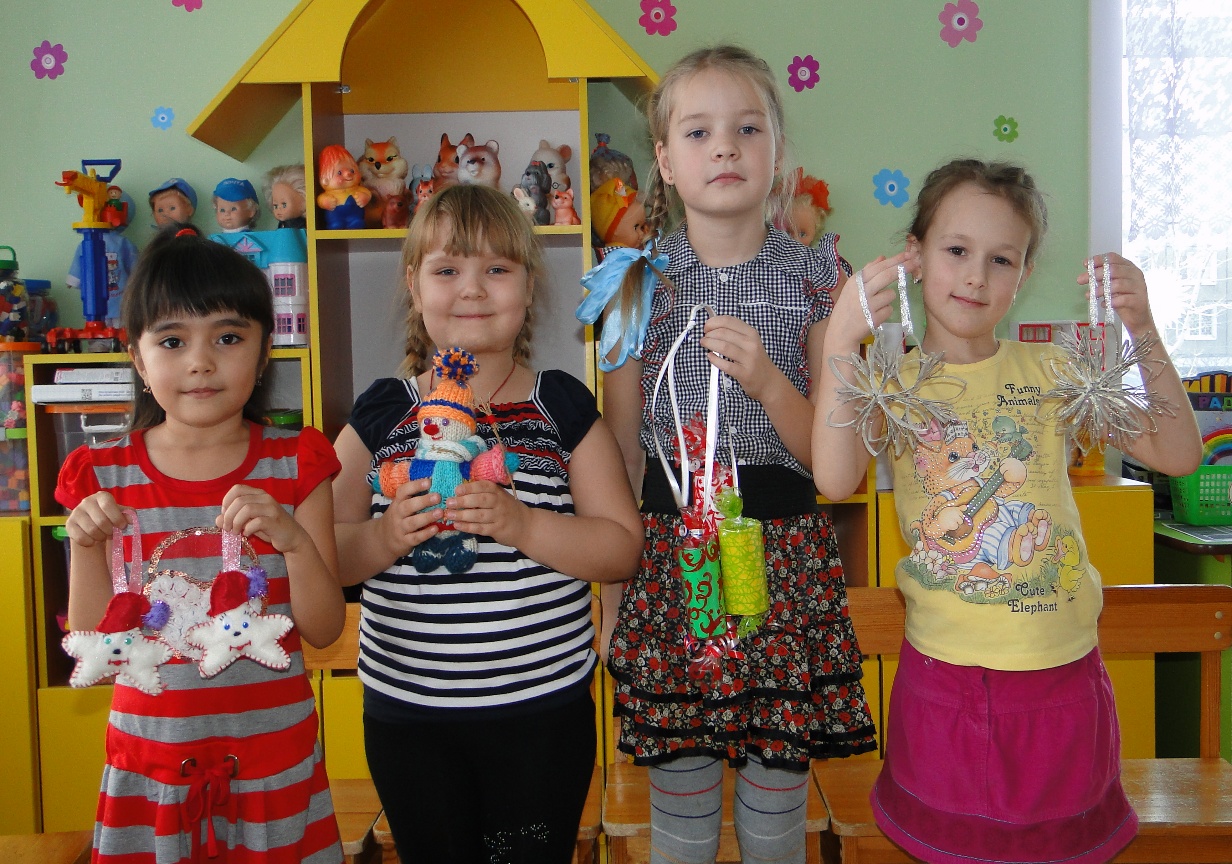 Капельку добра и светаНаш подарок Вам несёт.Пусть собою он украсит Славный праздник – Новый год!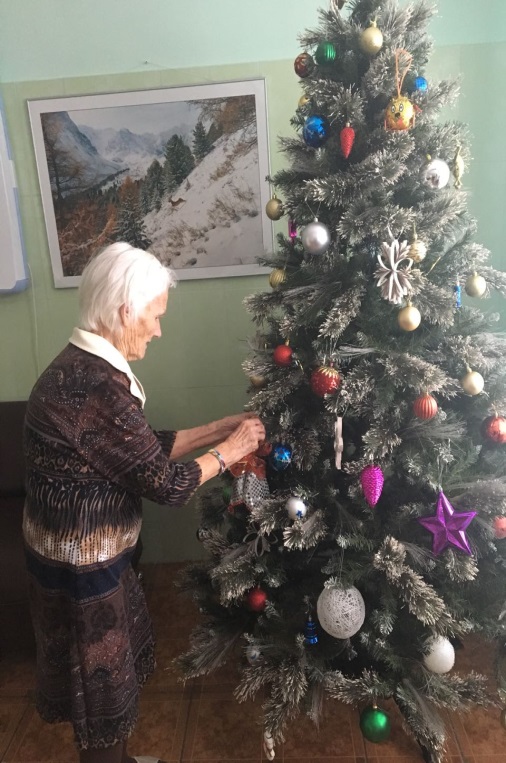 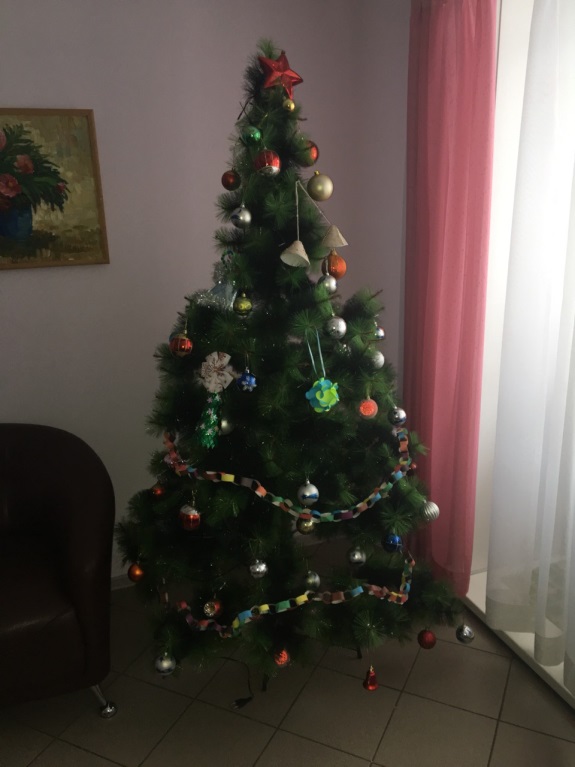 Акция «Книга – добрый друг!»(пополнение библиотеки дома-интерната книгами и журналами)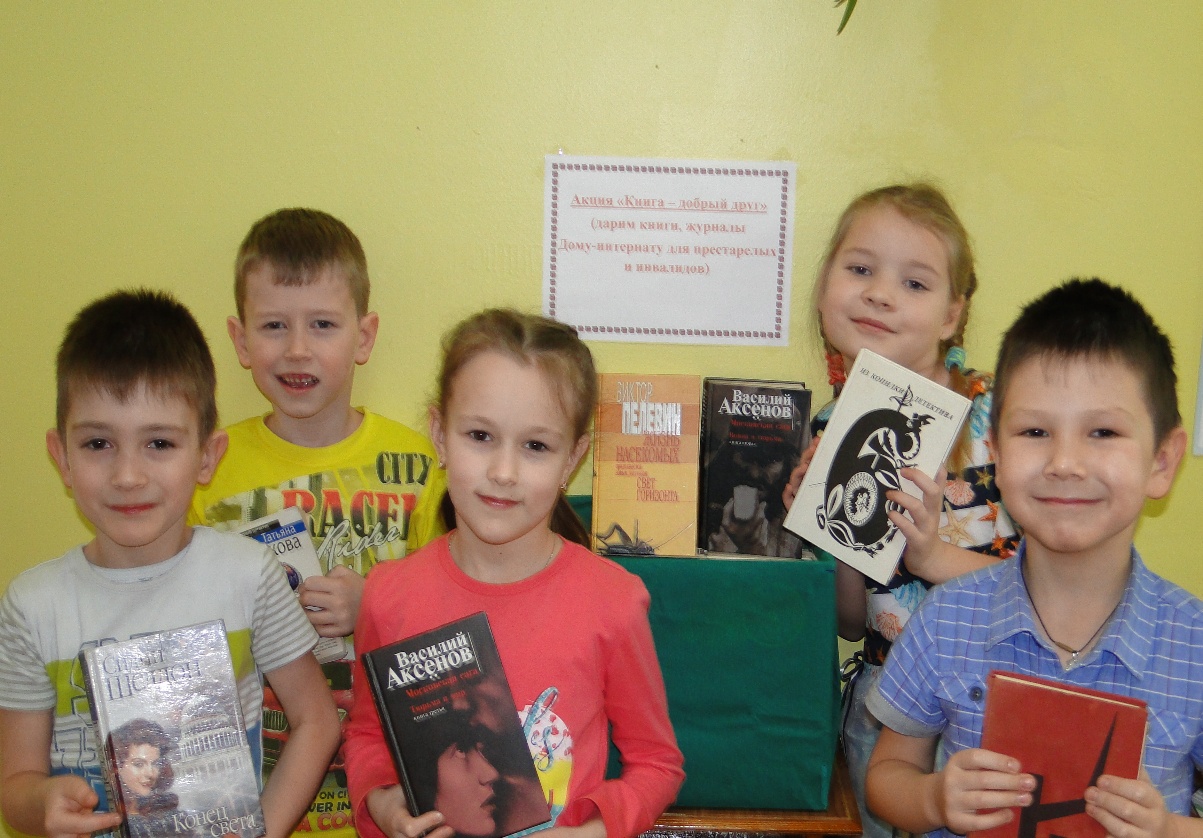 Книг заветные страницы 
Помогают людям жить, 
И работать, и учиться, 
И Отчизной дорожить.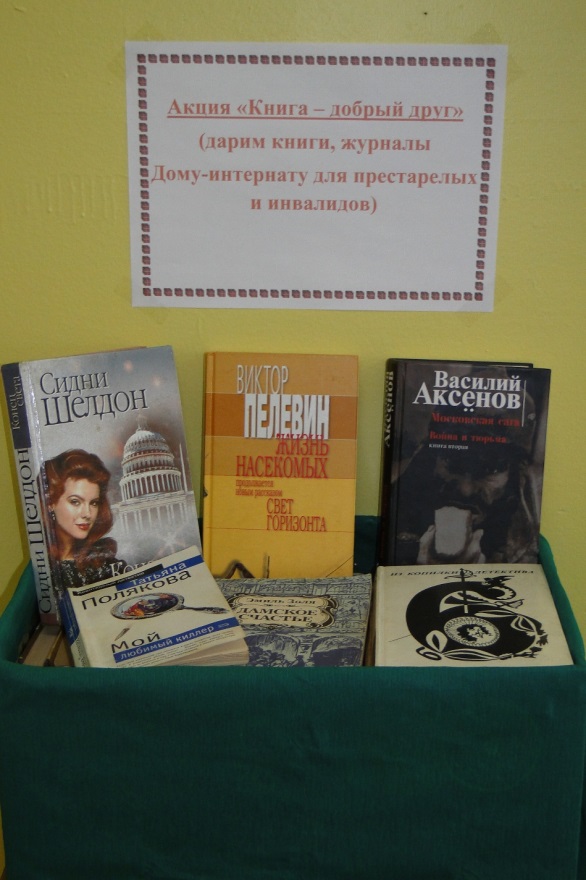 Благотворительная акция «Доброта спасёт мир!»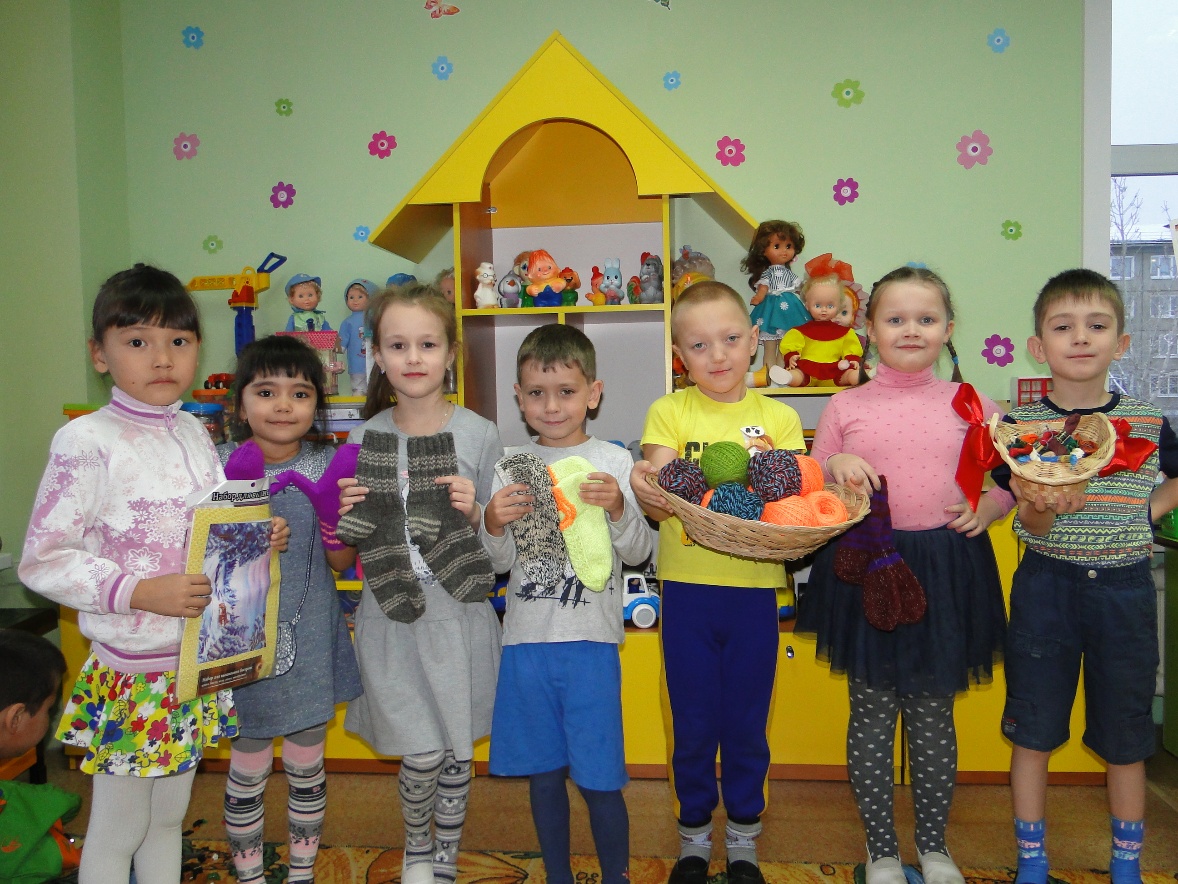 Добрых людей, как всегда, не хватает,
Добрых людей, как всегда, дефицит.
Добрых людей не всегда понимают,
Сердце у добрых сильнее болит.
Добрые — щедро больным помогают,
Добрые — дарят тепло и уют,
Добрые — в ногу со слабым шагают
И никакого «спасибо» не ждут.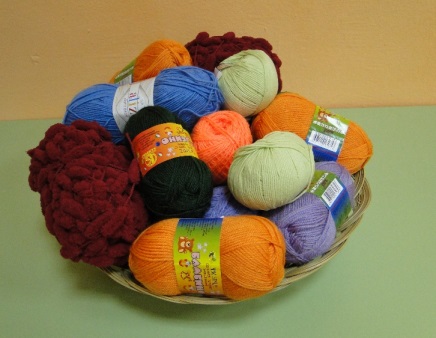 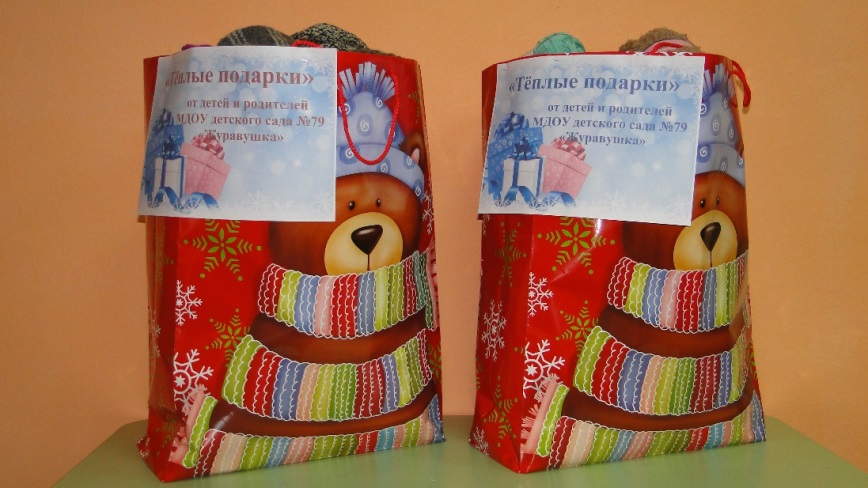 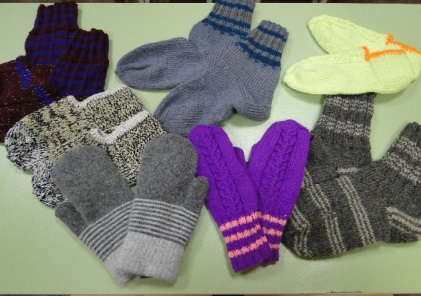 Выставка детских работ«Наши руки не для скуки»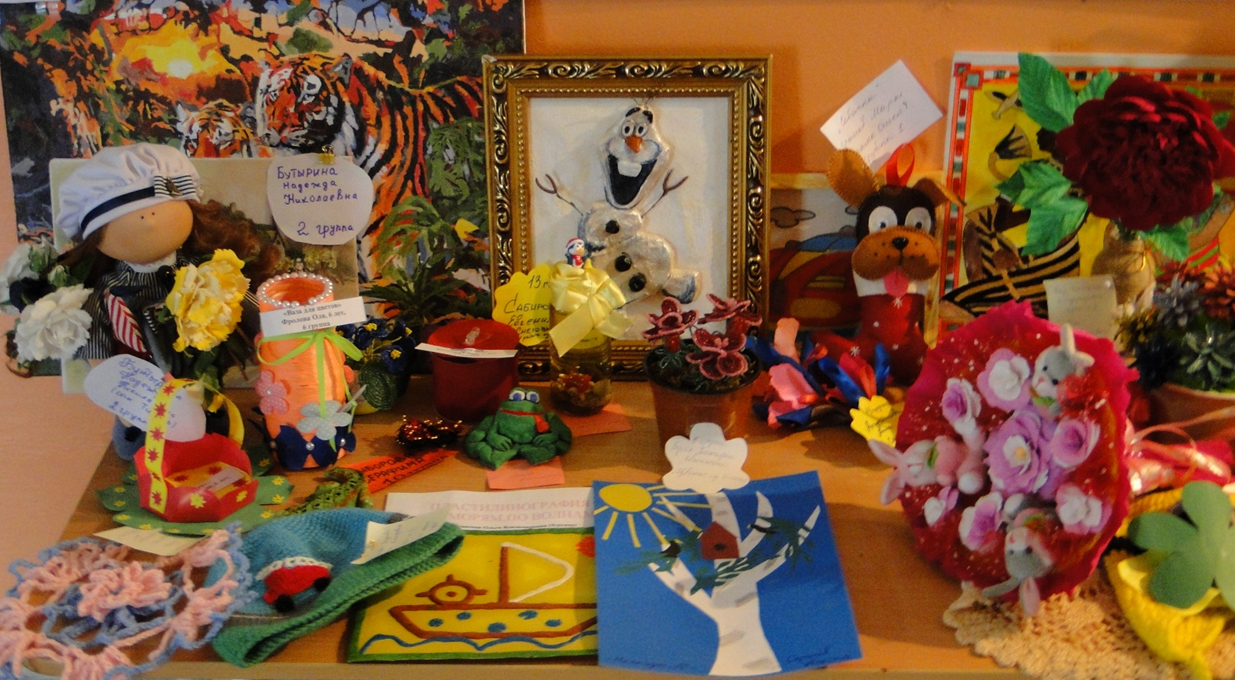 Наши руки не для скукиМогут шить, вязать, лепить,А красивые поделки могутРадость приносить! 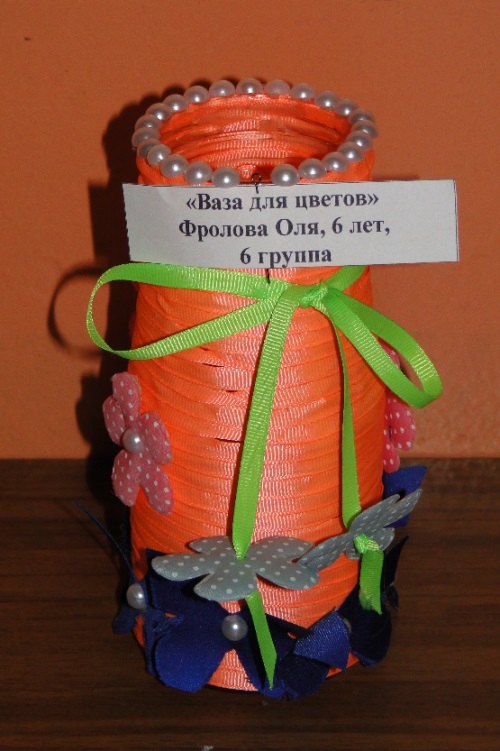 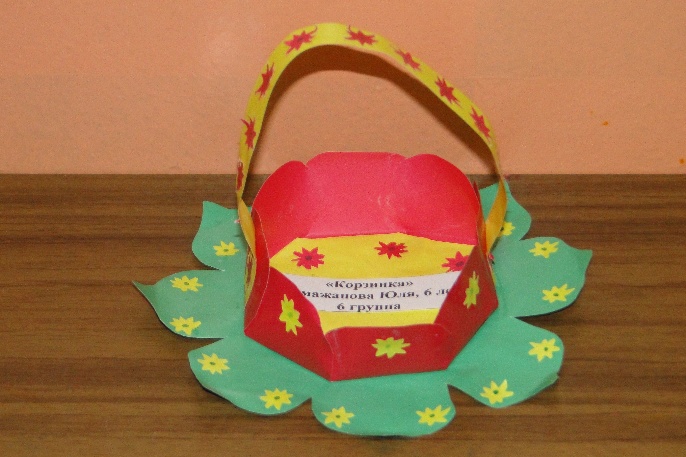 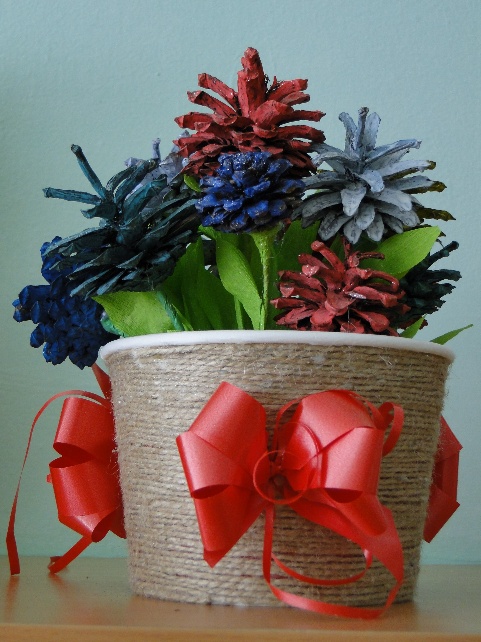 Спортивное мероприятие«Единство поколений»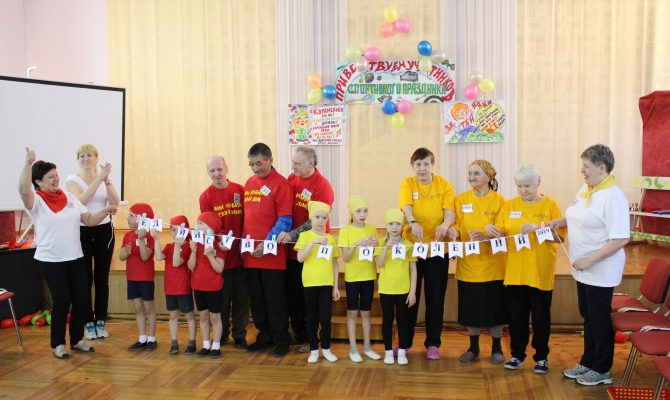 Мы строили для старта площадку,
А вам возводить звездолет,
Чтоб следующему поколению
Уйти на нем в дальний полет.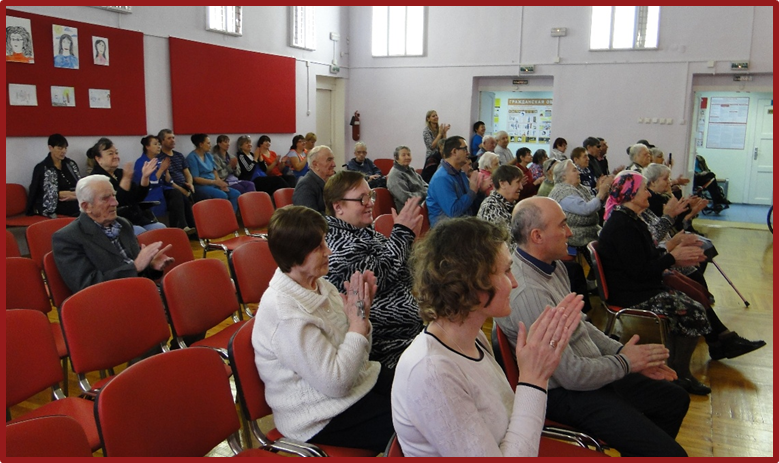 